Λίστα ελέγχου για την Ενότητα 01 – Εισαγωγή στη Διαχείριση Ταλέντου 4.0Γράψτε τους δικούς σας ευέλικτους ορισμούς ταλέντου (Φύλλο εργασίας 01 – Ορίζοντας το ταλέντο) Κατανοήστε και αναλύστε το κοινωνικό και οικονομικό υπόβαθρο και την επίδρασή του στις φιλοδοξίες σας για τη Διαχείριση ΤαλέντουΤοποθετήστε τους ανθρώπους στο κέντρο των προσπαθειών σαςΞεκινήστε με μια ιδεολογία για την επιχείρησή σας (Φύλλο εργασίας 02 – Δημιουργώντας την ιδεολογία σας) Δημιουργήστε μια ενσωματωμένη στρατηγική διαχείρισης ταλέντου που περιλαμβάνει «Στρατηγική, Κουλτούρα και Διαδικασίες ΑΔ» (εργαλείο στρατηγικής ταλέντου) Συμπεριλάβετε όλα τα σημαντικά εμπλεκόμενα μέρη (Γενικό Διευθυντή, προϊστάμενους, Τμήμα ΑΔ, κλπ.) Αναλύστε προσεκτικά την εσωτερική και εξωτερική κατάσταση και ευθυγραμμίστε την με την επιχειρηματική στρατηγικήΕντοπίστε τα πιο σημαντικά προβλήματα και ευκαιρίες και ποιες δράσεις πρέπει να γίνουν για να τα αντιμετωπίσετε σωστά (Πρότυπο εταιρικών προβλημάτων)Δημιουργήστε ένα 3ετές σχέδιο δράσης ταλέντου με σαφείς δράσεις και βασικές δραστηριότητες και παρουσιάστε το σχέδιό σας στην εταιρεία/ομάδα (Πρότυπο σχεδιασμού σχεδίου δράσης ταλέντου) Εντοπίστε το καίριο ταλέντο σας (Εργαλείο κατάτμησης ταλέντου)Δημιουργήστε το δικό σας ευέλικτο και διαχρονικό μοντέλο καίριων ικανοτήτων (Φύλλο εργασίας 03 – Προσδιορισμός καίριων ικανοτήτων)Αποτυπώστε κενά και ανάγκες σε ικανότητες (Εργαλείο σχεδιασμού ικανοτήτων)Σχεδιάστε περαιτέρω δραστηριότητες για Διαδικασίες πολιτισμικής αλλαγής και ΑΔΟρίστε κριτήρια και ενδείξεις επιτυχίας (KPIs)Δημιουργήστε ένα συνεπές Σύστημα Δεδομένων και Ανάλυσης Διαχείρισης Ταλέντου (προαιρετικά και σε συνεργασία με ειδικό)Για περισσότερες πληροφορίες, επισκεφτείτε την ιστοσελίδα του έργουt4lent.euή τη σελίδα μας στο Facebook@t4lent.eu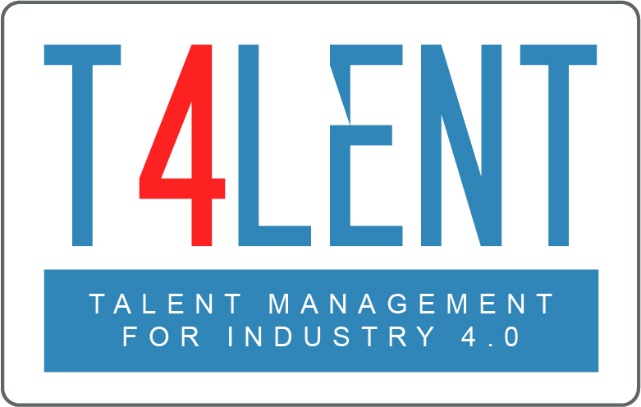 